«Книга имен»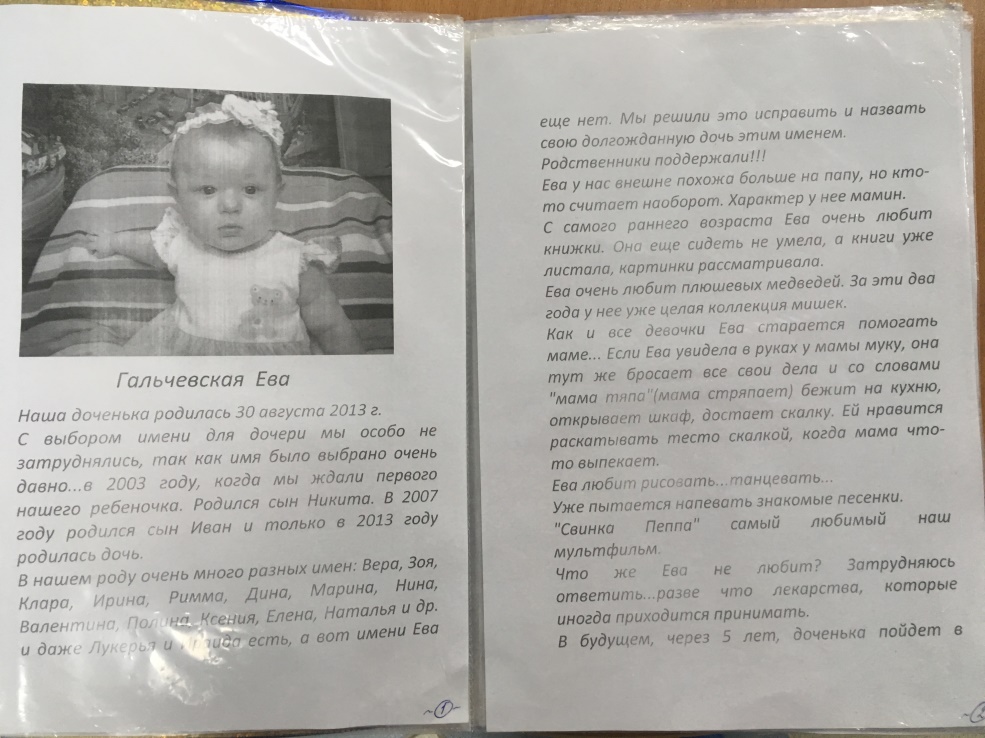 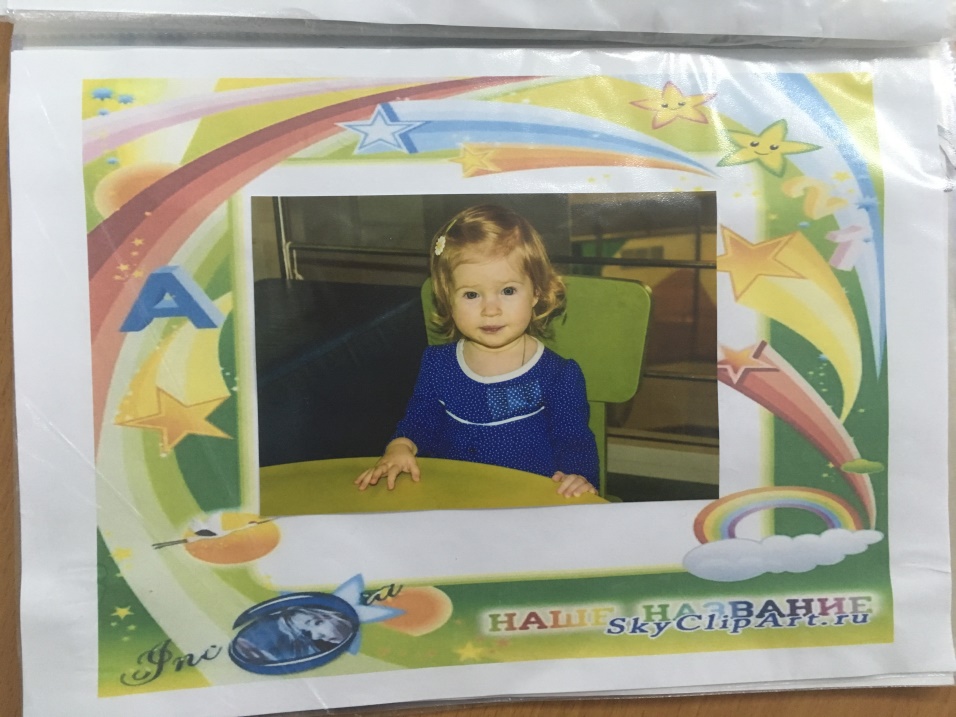 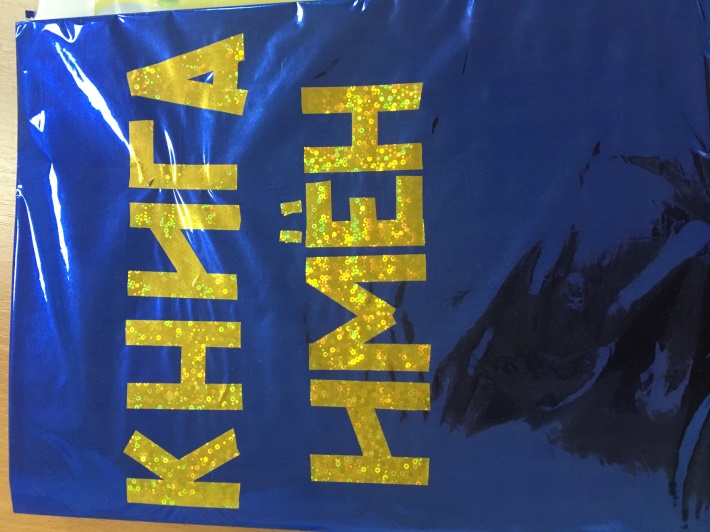 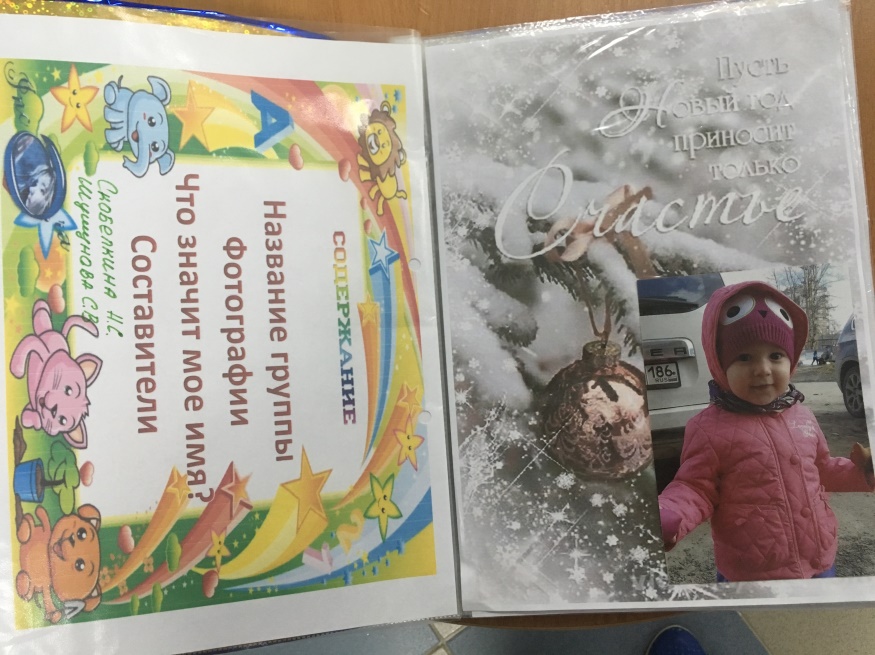 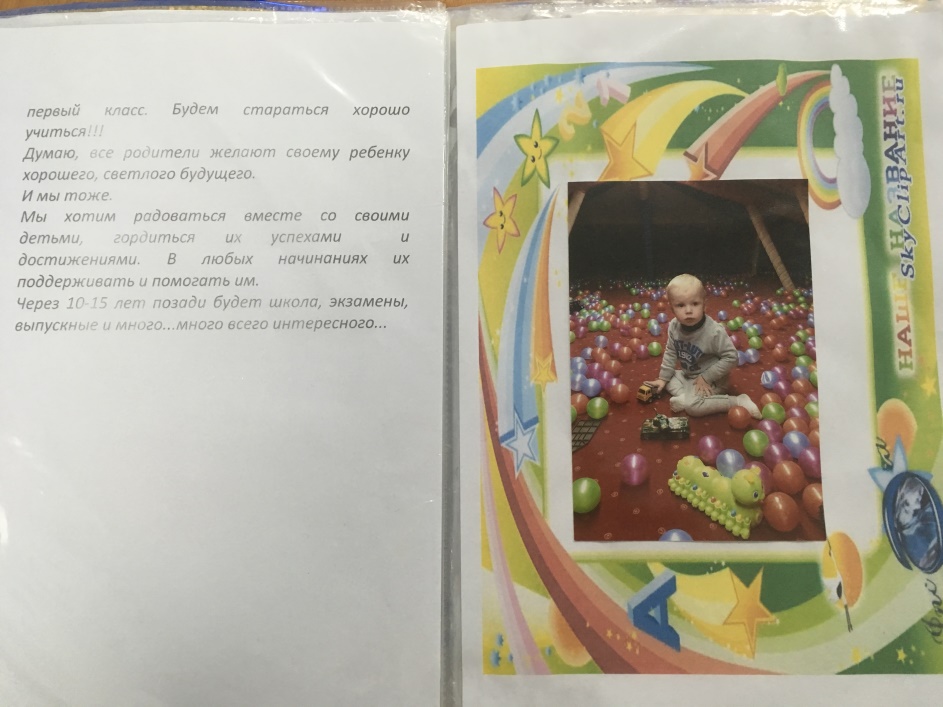 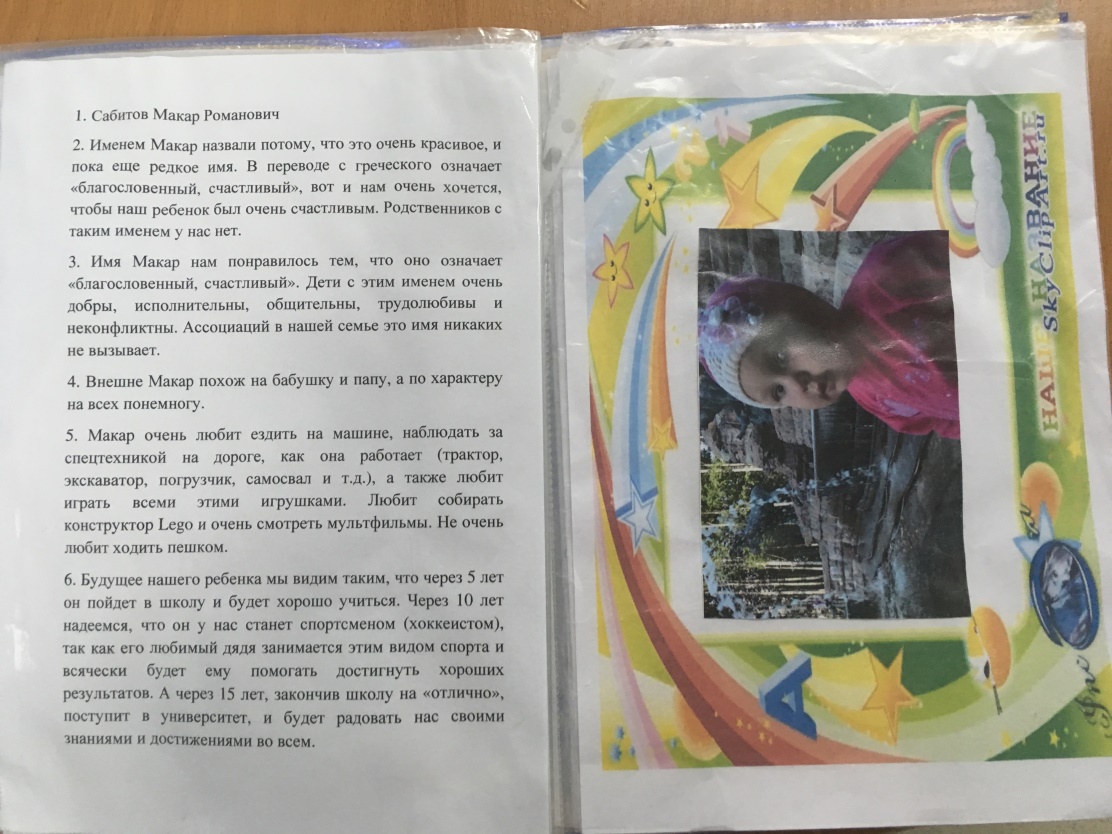 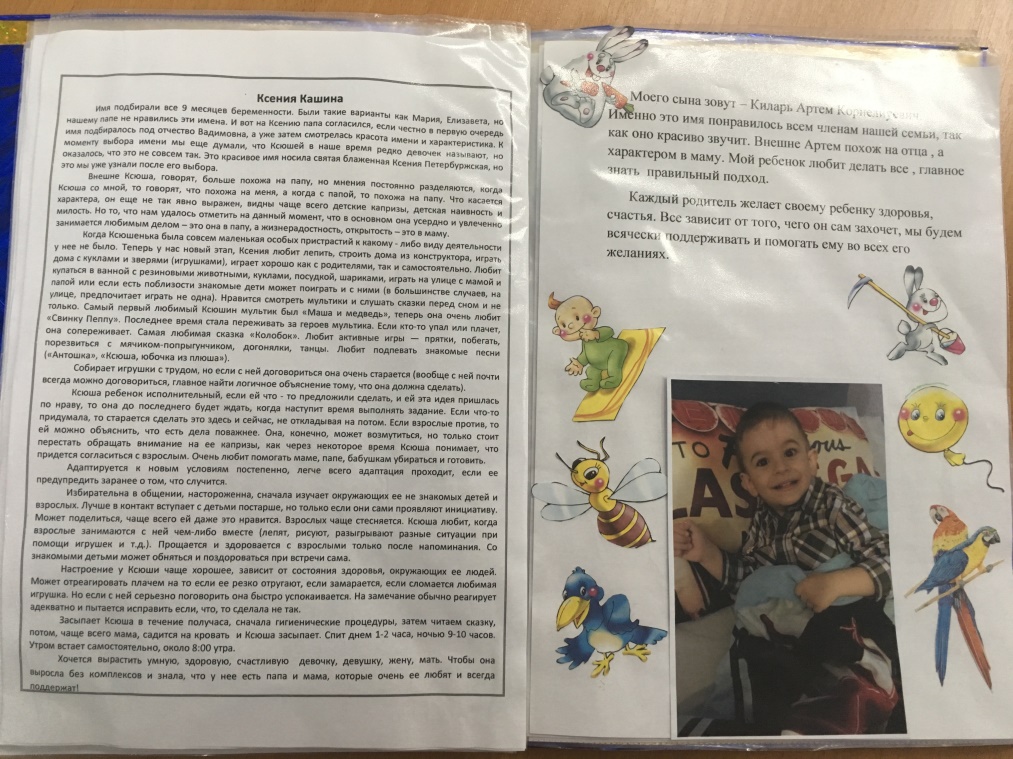 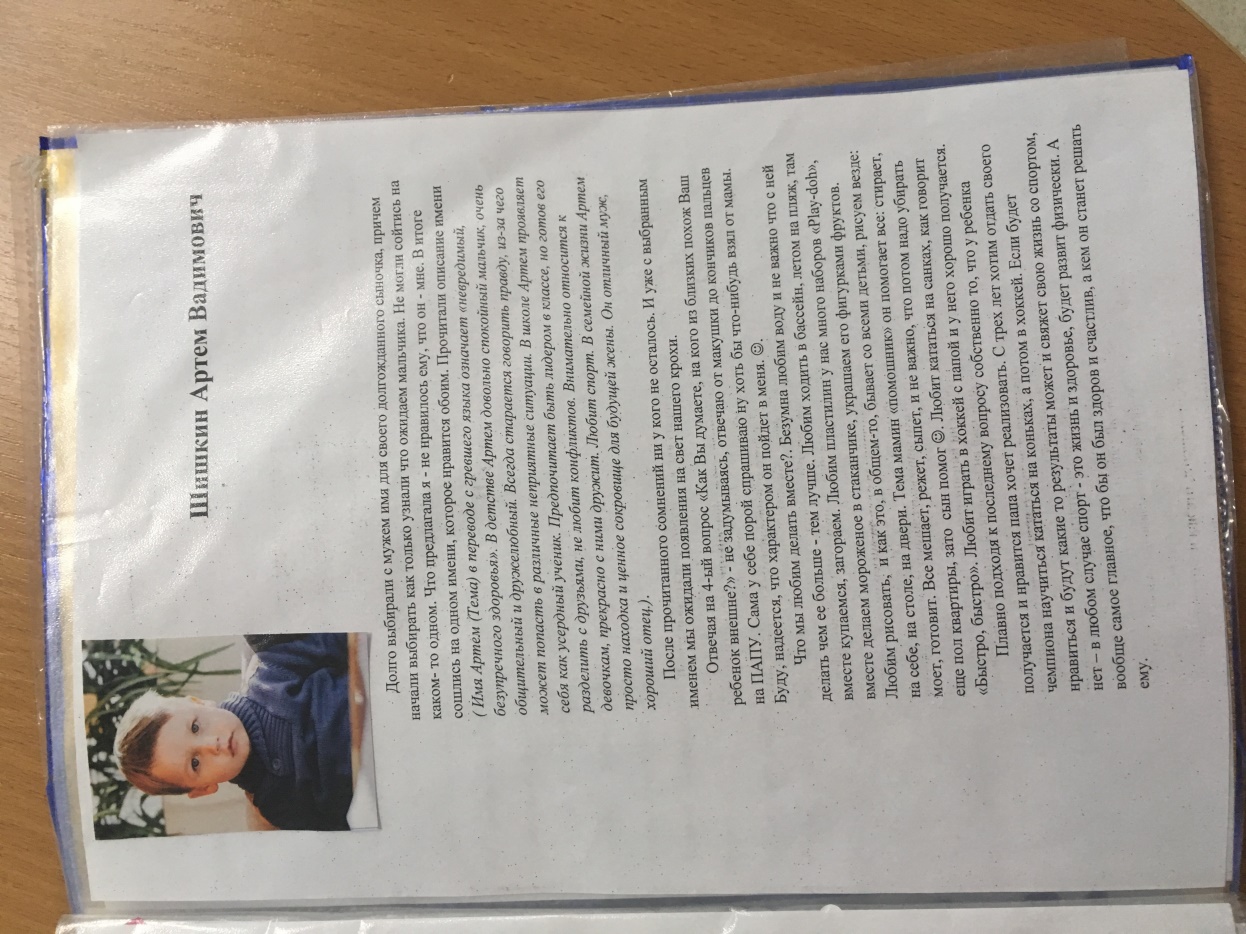 